1.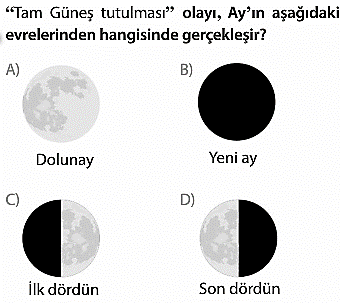 2. 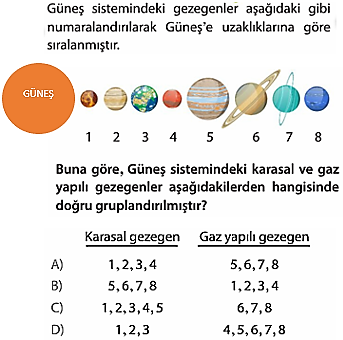 3.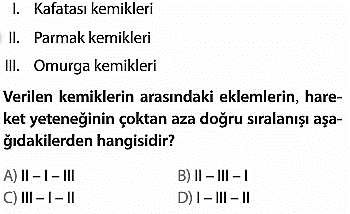 4.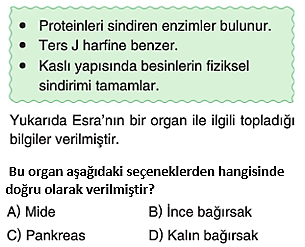 5. 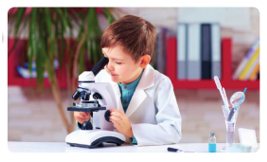 Asım, ter numunesini mikroskopta  incelemektedir. Buna göre ter numunesinde;I. Su	II. Tuz	       III. Besin    IV. MineralMaddelerinden hangisi bulunmaz?A) I	  B) II	    C) III	           D) IV6.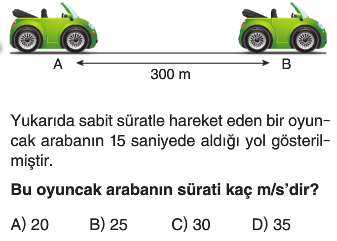 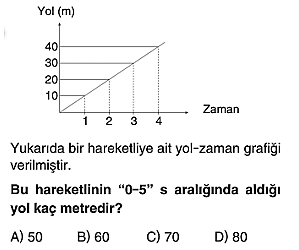 7.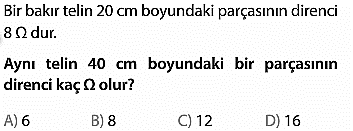 8.9.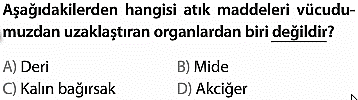 10.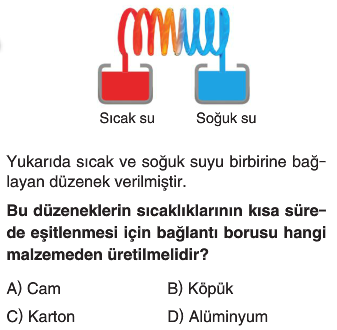 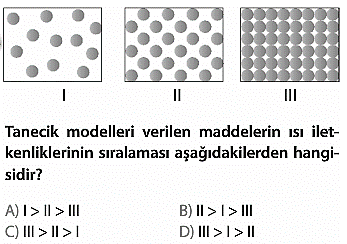 11.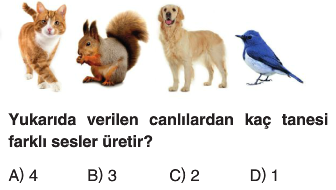 12.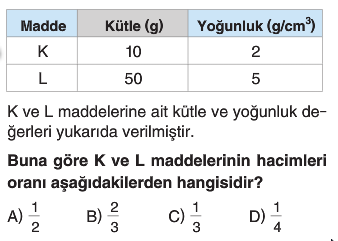 13.14.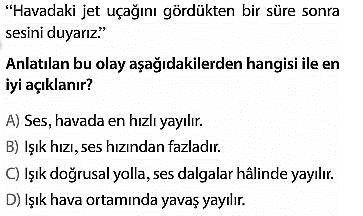 15.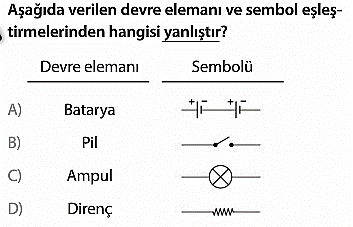 16.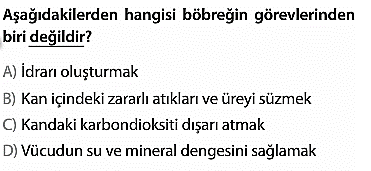 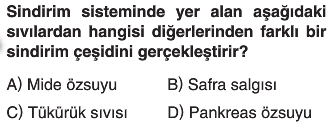 17.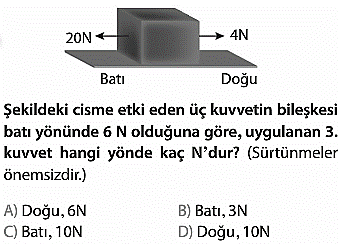 18.19.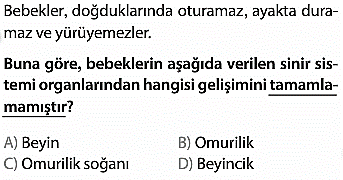 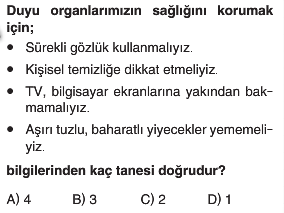 20.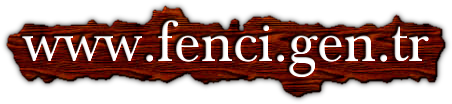 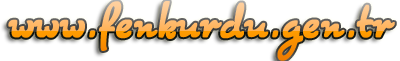 Daha fazla yazılı sorusuna  https://www.facebook.com/groups/fenkurdu  öğretmen grubumuzdan ulaşabilirsiniz.